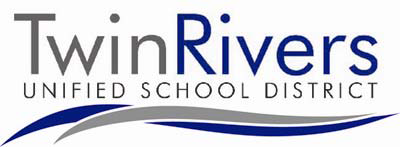 Tsevkawm Tus Neeg Tawm Tswvyim rau Menyuam Kawm Niam Txiv Kev Pom Zoo               Hnub:               Hawm txog (Cov) Niam Txiv/Neeg Saibxyuas:Koj tus menyuam ____________________________tau raug caw los mus koom rau hauv peb tus phiajxwm kev qhuab ntuas pab tawm tswvyim rau menyuam (counseling program).  Lub tuamtxhab American School Counselor Association (ASCA) txhawb nqa tsevkawm cov counselors cov dag zog los pab cov menyuam kawm rau siab kawm rau hauv kev kawm ntawv, haujlwm thiab kev tsim kho kev loj hlob txoj kev txawj xav thiab txawj sib tham lus cog phoojywg. Cov kev pabcuam qhuab ntuas pab tawm tswvyim rau menyuam kuj muaj cob qhia nyob ib toj ib thiab/lossis nyob hauv ib pawg nyob rau ntu ntawm hnub kawm ntawv uas yog cob qhia los ntawm TRUSD Tsevkawm ib tug Counselor uas muaj ntawv povthawj kawm txawj nyob fab no, ib tug Tsevkawm Social Worker, thiab/lossis ib tug neeg uas tabtom kawm thiab xyaum ua haujlwm nrog kev saibxyuas ntawm ib tug coj.  Thov nrog paub hais tias qhov ntev npaum li cas ntawm cov kev pabcuam no yog nyob rau ntawm qee pawg neeg lossis ntawm tus neeg ntawd qhov kev xav tau kev pab. Yog koj muaj siab nyiam raug xav kom koj tus menyuam tau txais cov kev pabcuam no, thov ua tiav hlo thiab xa rov tuaj daimntawv tso cai nyob hauv qab.Thov hu kuv yog koj muaj tej co lus nug thiab/lossis xav paub txog cov ntaubntawv ntau tshaj no ntxiv.Counselor Npe _________________________________ Tsevkawm__________________________________ Xovtooj___________________________ Email _____________________________ Thov kos lub thawv uas tsimnyog, kos npe rau qhov chaw tseg rau sau, thiab xa rov tuaj sai li sai tau.Koj tus menyuam_____________________________,  tau raug faj mus rau kev qhuab ntaus pab tawm tswvyim.____	YOG,  Kuv muab txoj kev pom zoo rau kuv tus menyuam los koom rau hauv qhov ib toj ib/ib pawg ntawm Tsevkawm Cov Kev Pabcuam Qhuab Ntuas Pab Tawm Tswvyim (School Counseling Services).____	TSIS TAU, Kuv tsis muab txoj kev pom zoo rau kuv tus menyuam los mus koom rau hauv qhov ib toj ib/ib pawg ntawm Tsevkawm Cov Kev Pabcuam Qhuab Ntuas Pab Tawm Tswvyim (School Counseling Services).____________________________________				______________________________Physical Address: 5115 Dudley Blvd.  McClellan, CA 95652 Mailing Address: 3222 Winona Way  North Highlands, CA 95660 (916) 566-1600 www.twinriversusd.org 